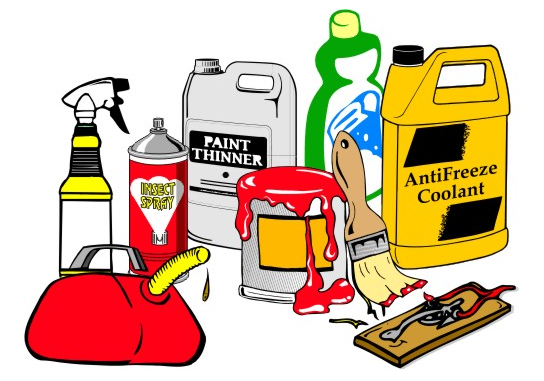     SVOZ NEBEZPEČNÉHO ODPADU: v sobotu 24. 4. 2021Proběhne svoz velkoobjemového odpaduNa místech: 9:00 – 9:30 - u OÚ                10:30 – 11:00 - u sokolovny                   Čas je pouze orientační!Žádáme občany, aby dodržovaly veškeré hygienické nařízení:- zakrytí úst, rozestupy 2 m, nezdržovat se dlouho na místě…atd.Odběr odpadu, bude uskutečněn pod dohledem pracovníků FCC, kteří si odpad od vás budou přebírat.Prosíme tedy, abyste odpad na stanoviště nedováželi předem a už vůbec ne po skončení svozu. Za dodržení pravidel předem děkujemeJiný než určený odpad, nebude převzat!!!Mezi nebezpečný odpad patří:- TELEVIZE, MONITORY (pouze kompletní kusy)- LEDNIČKY, CHLADNIČKY (pouze kompletní kusy)- ELEKTROSPOTŘEBIČE (pouze kompletní kusy)- ZÁŘIVKY, OLOVĚNÉ AKUMULÁTORY- UPOTŘEBENÉ OLEJE- PNEUMATIKY OD OSOBNÍCH VOZIDEL – BEZ DISKŮ (max. 4ks)- ZNEČIŠTĚNÉ OBALY (plechovky od barev, laků, olejů)- BARVY, LEPIDLA (v nádobách)- VYŘAZENÉ CHEMIKÁLIE, STARÉ POSTŘIKY